互動科技選修課-四軸飛行器 學習紀錄單班級：     座號：      姓名：一、說明四軸飛行器可應用在哪些方面?至少舉例三個。1.2.3.二、本週上課的主題是四軸飛行器。請說明我們使用的四軸飛行器的型號跟功能：三、上課紀錄：四、感想：廠牌型號功能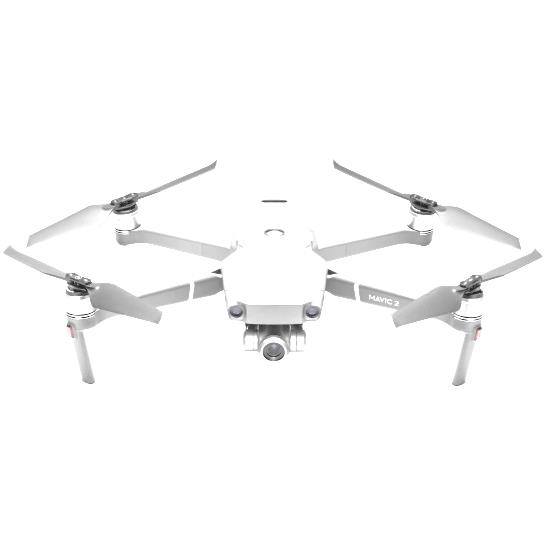 